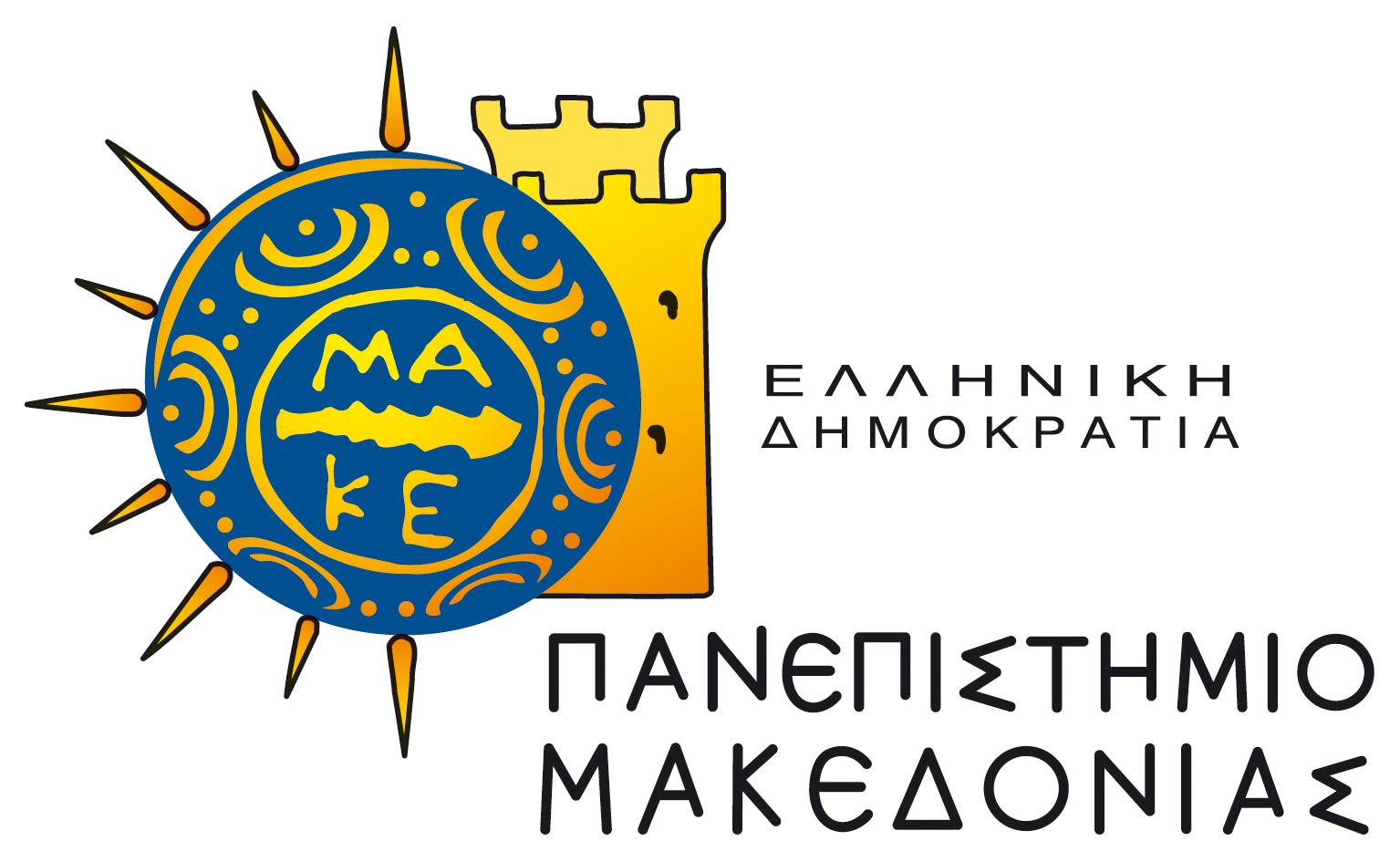 ΔΙΑΤΜΗΜΑΤΙΚΟ ΠΡΟΓΡΑΜΜΑ ΜΕΤΑΠΤΥΧΙΑΚΩΝ ΣΠΟΥΔΩΝ ΣΤΗΝ ΟΙΚΟΝΟΜΙΚΗ ΕΠΙΣΤΗΜΗΑΙΤΗΣΗ  του/τηςΕΠΩΝΥΜΟ: ………………………..ΟΝΟΜΑ: ……………………………ΠΑΤΡΩΝΥΜΟ: …………………….Θεσσαλονίκη, ….../…../ 201…ΠΡΟΣΤη Γραμματεία του Δ.Π.Μ.Σ. στην Οικονομική Επιστήμη του Πανεπιστημίου ΜακεδονίαςΠαρακαλώ όπως …………………..………………………………………..………………………………………..………………………………………..………………………………………..………………………………………..………………………………………..………………………………………..………………………………………..Ο/Η  Αιτών/ούσαΥΠΟΓΡΑΦΗ